Муниципальное автономное общеобразовательное учреждение«Калтайская средняя общеобразовательная школа»Томского районаМастер – класс для родителей«Создание игрушки «Бильбоке» с применением бросового материала»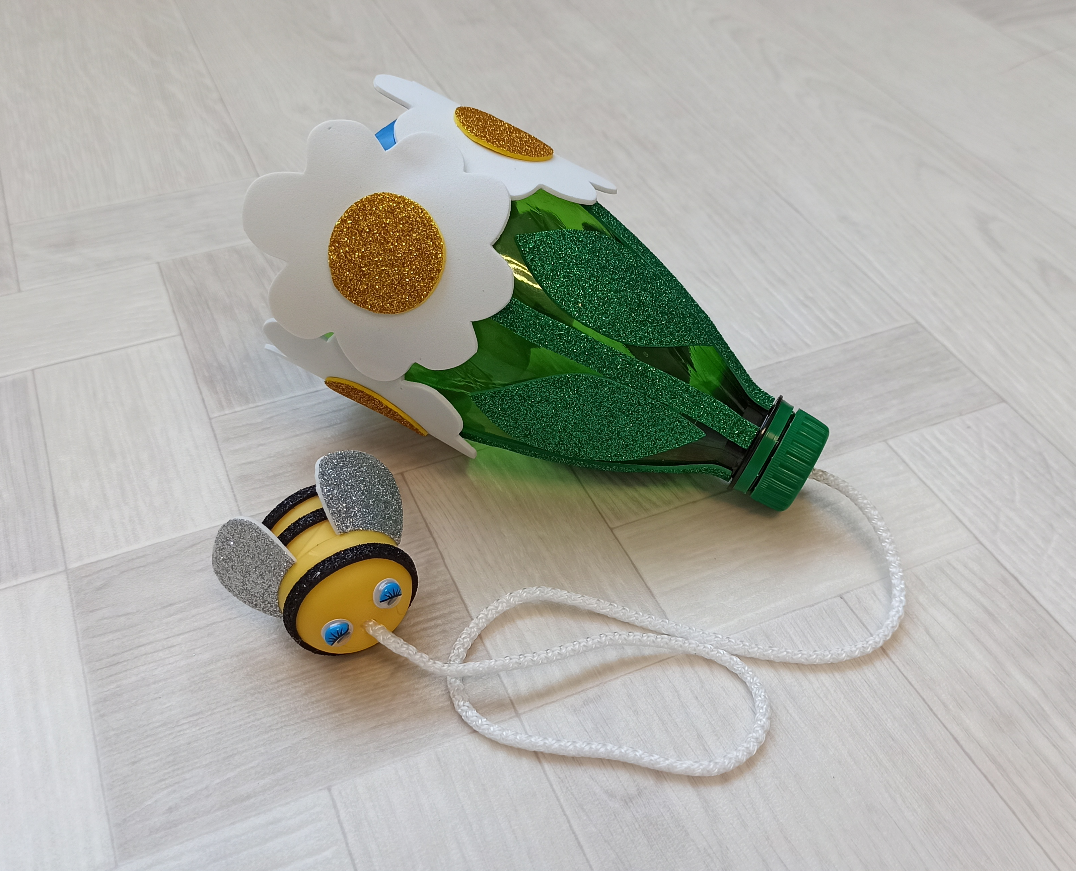 Разработала: Филиппова Наталья Александровна, воспитательКандинка, 2023г.Пояснительная записка.Цель: продемонстрировать родителям изготовление игрушки «Бильбоке» из бросового материала для детей дошкольного возраста. Задачи:углубить знания родителей об игрушке «Бильбоке» и о возможностях использования ее в работе различных областей; показать возможность вторичного использования некоторых материалов создать условия для активного участия родителей в мастер-классе. Участники: родители Оборудование: столы, стулья, образцы изделий. Раздаточный материал: пластиковые бутылки, контейнеры из киндер-сюрприза, ножницы, клей - пистолет, толстая нить, шило, глазки для украшения, фоамиран для украшения игрушки. Ход мастер – класса:Педагог приглашает родителей за столы и показывает готовые изделия, заинтересовывая попробовать себя в роли изготовителя данной игрушки. - Мне пришла идея создать игрушку, которой я сама в детстве играла. Конечно, тогда это был фабричный вариант, а для своих воспитанников пришлось воспользоваться ресурсами интернета и позаимствовать идею изготовления игрушки, и внести свои дополнения. После того, как атрибуты для игры в бильбоке были изготовлены, дети заинтересовались ими и используют своем досуговом времени, при этом развивая ловкость и координацию движения рук, моторику, глазомер. Как только я убедилась, что это игра интересна детям, я решила провести мастер класс по изготовлению игрушек из бросового материала для коллег. Игра Бильбоке – интересная, веселая старинная игра, кто ее придумал и где ее впервые начали играть доподлинно неизвестно. Считается что появилась во Франции. Название "бильбоке" происходит от французского bilboquet (bille – шарик + bouquer – поддевать на рога) ( из источника википедии). Наибольшую популярность эта игра имела в XIX веке. Тогда играли все - дети и взрослые, богатые и бедные, женщины и мужчины. Разные трюки с конусом и шариком стали настолько популярными, что вскоре игрушка бильбоке разошлась по миру, появилась в Америке, Азии, России. Японцам настолько понравилась игра, что они решили переделать ее под себя. Организовали настоящую спортивную школу, а самой игре дали название «Кэндаме». Даже проводили соревнования среди взрослых мужчин, присваивая победившим игрокам «даны» за мастерство. Со временем эта игра была немного подзабыта. Сейчас игра бильбоке снова возвращается к нам. Несмотря на то, что игра совсем простая, она прекрасно развивает быстроту реакции, ловкость, координацию движений, выносливость. Является хорошим тренажером моторики рук. В неё можно играть одному, а можно в большой компании. Правила игры: держа игрушку за основание-чашу надо подбрасывать и ловить шарик в углубление чаши. Победит тот, кто наберёт большее количество попаданий за определённое время. Ещё один вариант: играют несколько человек. Надо подбросить шарик вверх и поймать его в чашу. За это начисляется одно очко. Ловить шарик по очереди до промаха. Промахнувшийся передает бильбоке следующему за ним игроку. Победителем становится тот, кто первым наберет условленное количество очков. Чем полезна эта игра? эта увлекательная игрушка развивает глазомер, выдержку, зрительно пространственную ориентацию и реакцию, синхронизацию и координацию движений;способствует выработке таких двигательных качеств, как ловкость, быстрота реакции, o помогает ориентировке в пространстве, согласованности действий, тренирует вестибулярный аппарат;оказывает влияние на формирование нравственно – волевых качеств (выдержки, настойчивости, терпения и аккуратности);способствует созданию ситуации успеха. Игра очень полезна при работе с детьми с ограниченными возможностями здоровья;развивает мелкую моторику. В данном мастер-классе мы рассмотрим способ изготовления бильбоке из вторичных материалов.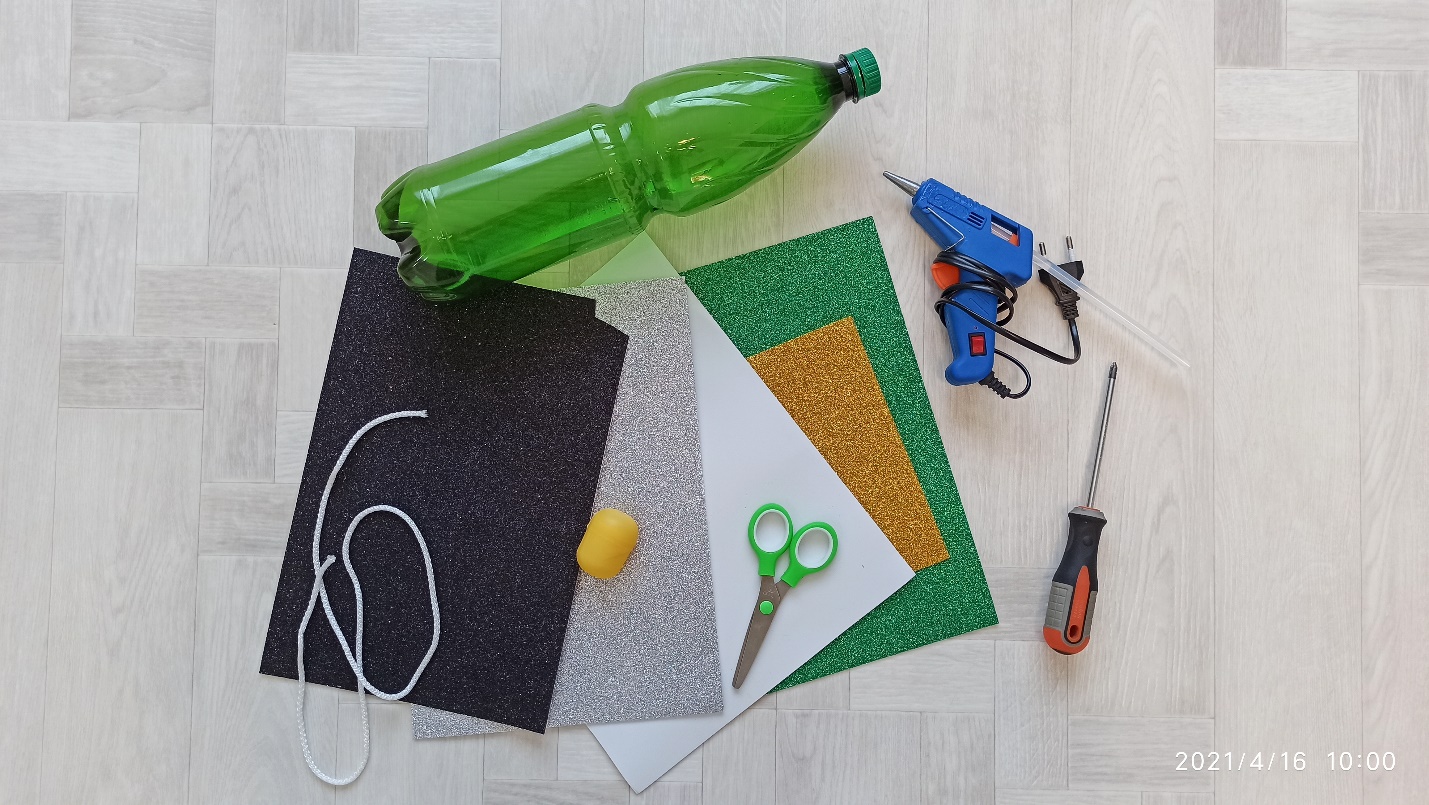 Техника изготовления игрушки – бильбоке из пластиковой бутылки проста. Начнем с основы, которой выступает пластиковая бутылка. Берем заранее отрезанное горлышко пластиковой бутылки с крышкой.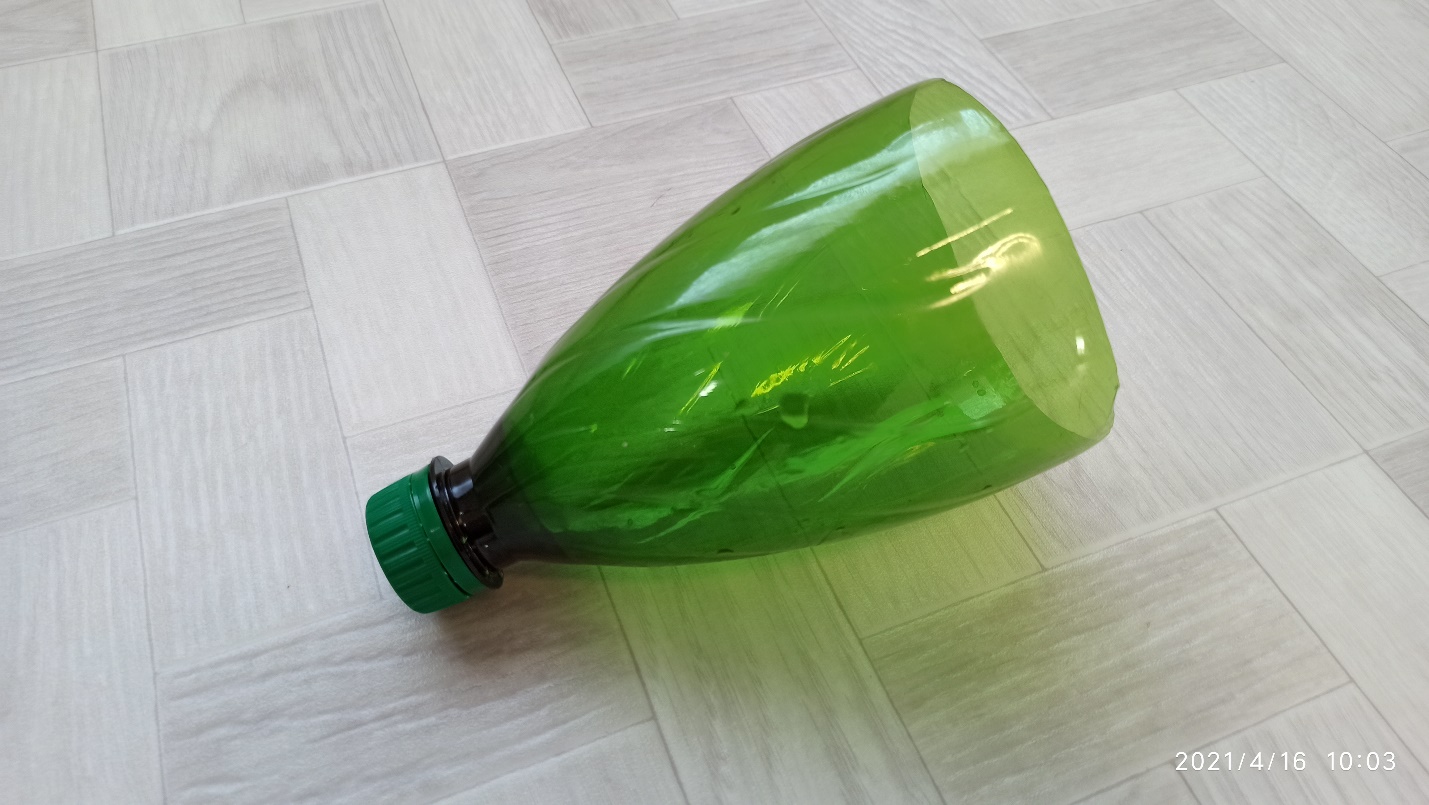 Измеряем длину окружности среза с помощью измерительной ленты. С помощью изоленты обклеиваем срез бутылки. Делаем надрезы для того, чтобы изолента легла ровно.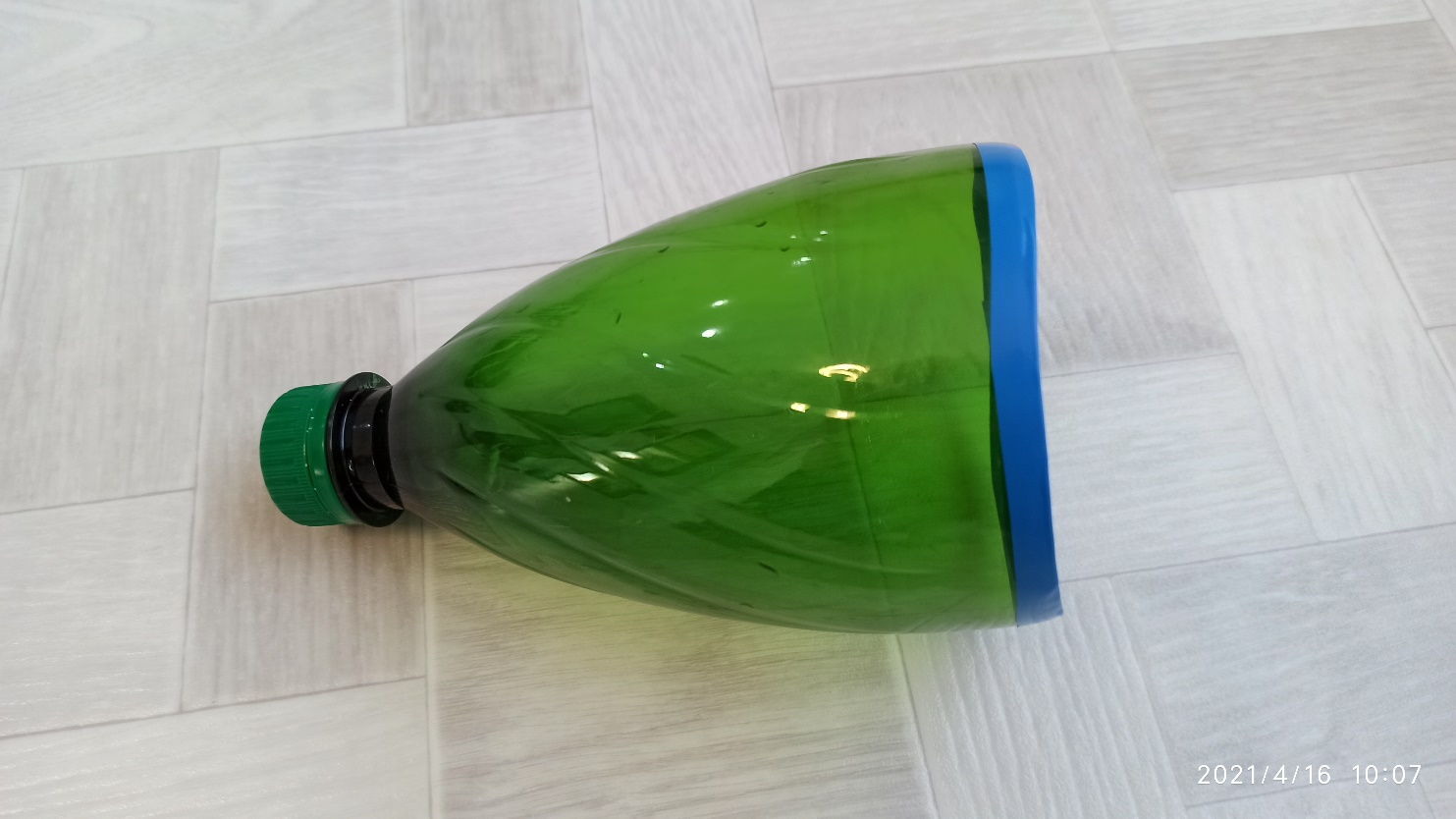 Вырезаем из фоамирана лепестки цветов. В этом случае цветы получатся объемные. Можно использовать самоклеящуюся пленку, наклейки, цветную бумагу. Собираем цветочки. При использовании самоклеящейся пленки необходимо также вырезать листочки и веточки. При помощи клея соединяем цветы с бутылкой.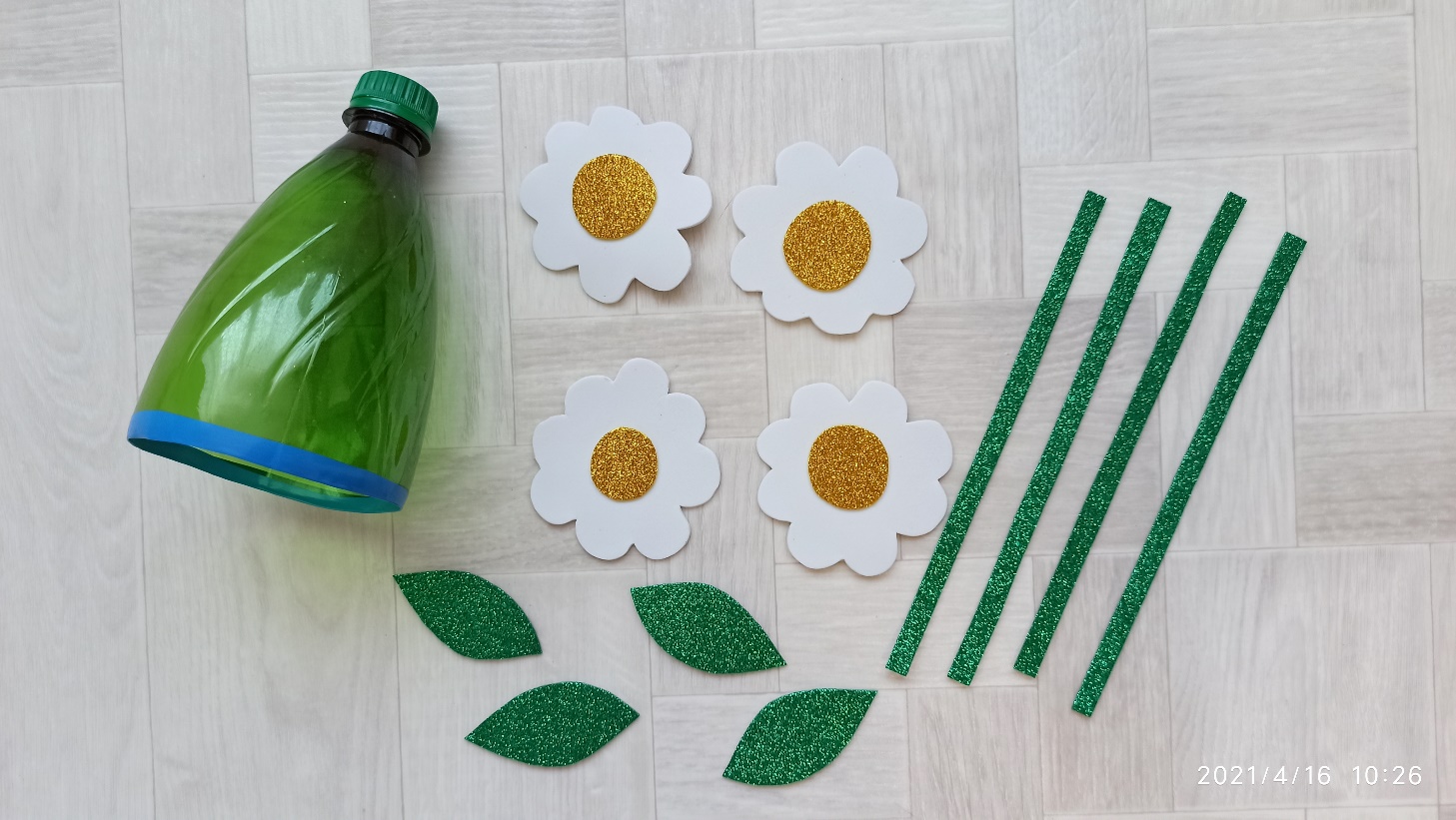 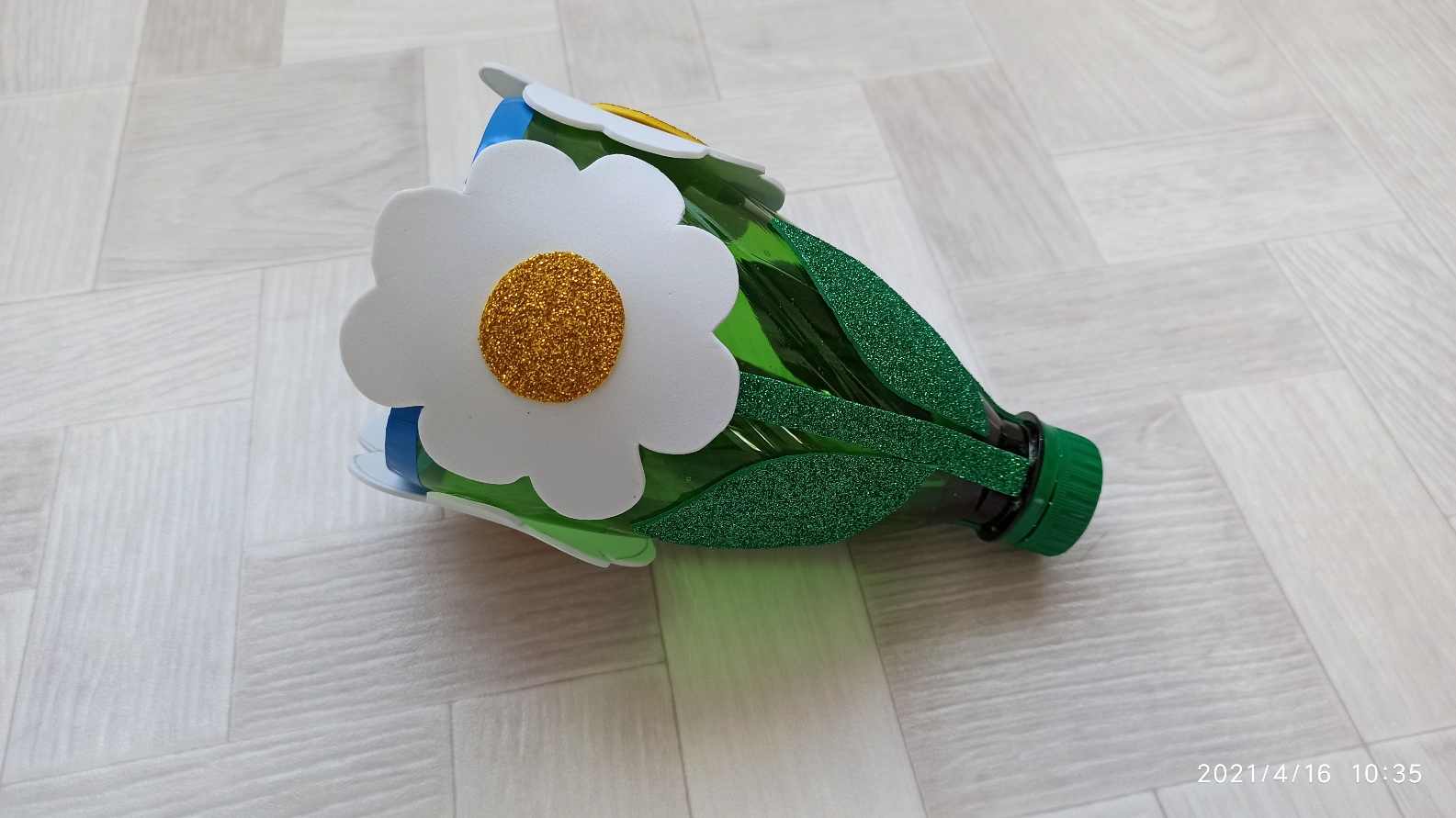 Приступаем к украшению шарика. В качестве шарика мы используем контейнер из киндер-сюрприза. При помощи шила делаем отверстие в контейнере, затем продеваем в него нить. Нить берем 30 см.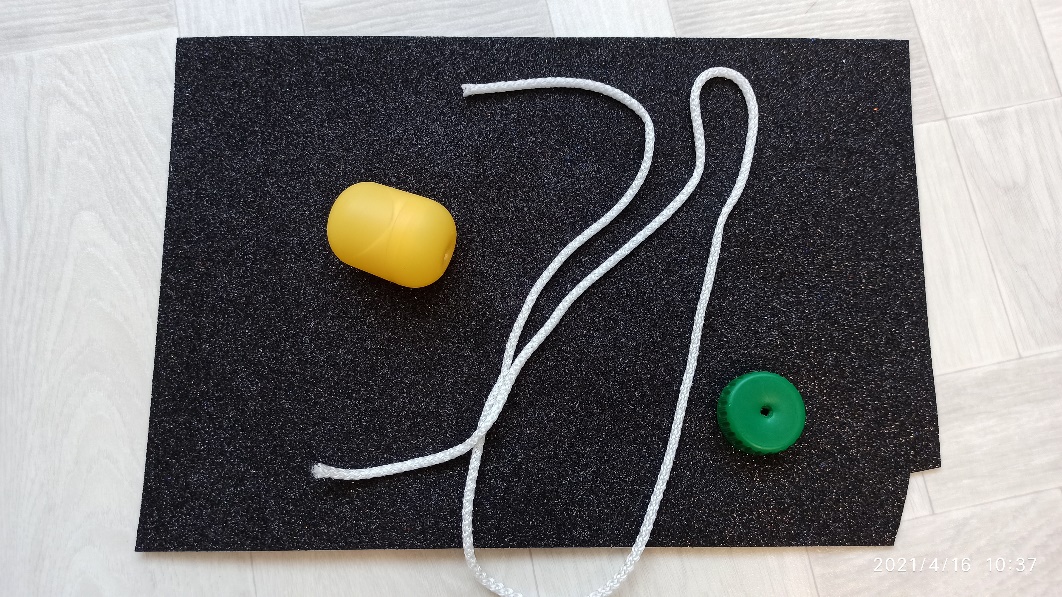 	В пробке бутылки также делаем отверстие при помощи шила. Продеваем второй конец нити, завязываем узел.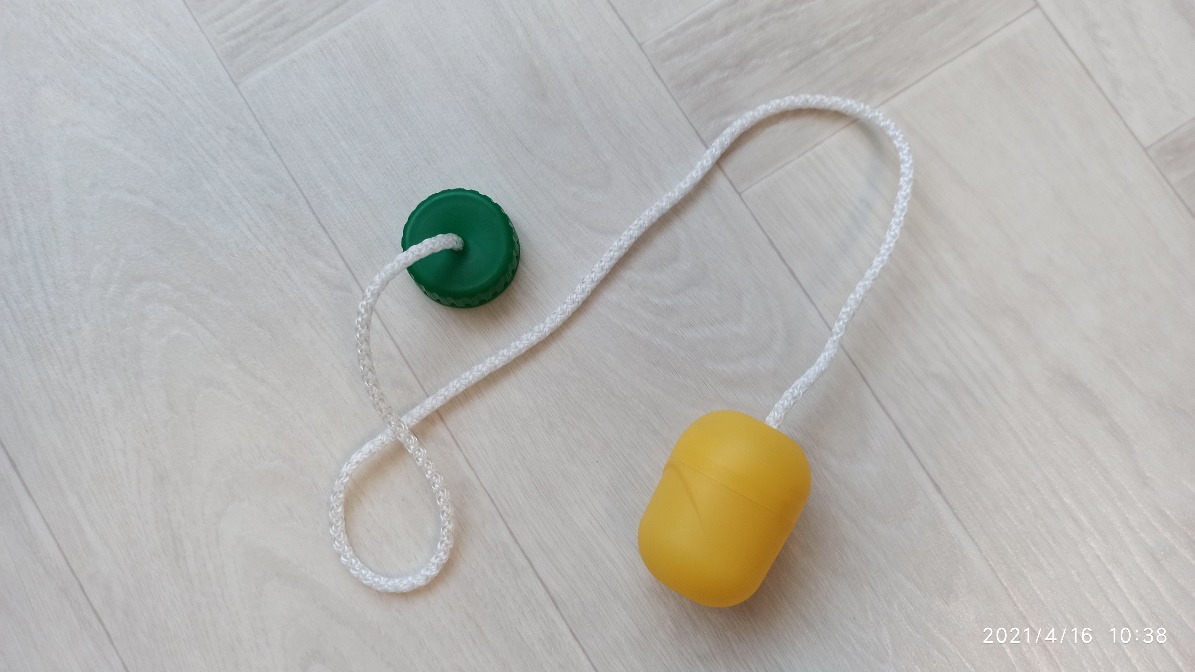 Из черного фоамирана мы нарезаем тонкие полоски. Приклеиваем их к контейнеру, имитируя полоски на теле пчелы. Приклеиваем глазки получаем мордочку пчелы. Из серебристого фоамирана вырезаем крылья, приклеиваем их к туловищу пчелы. Пчела готова.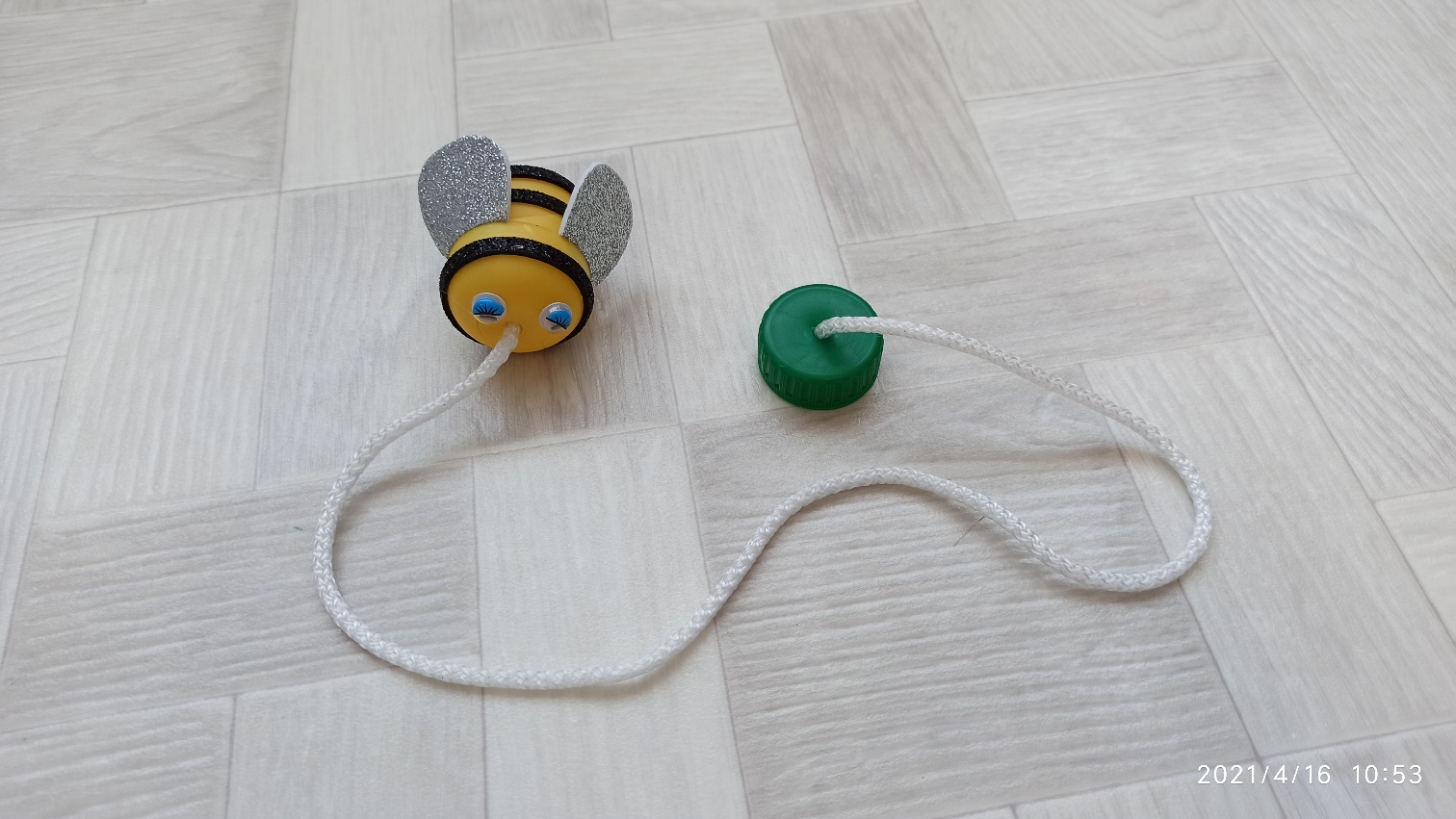 Закручиваем пробку на горлышко бутылки. Получаем игрушку – бильбоке! Спасибо за внимание!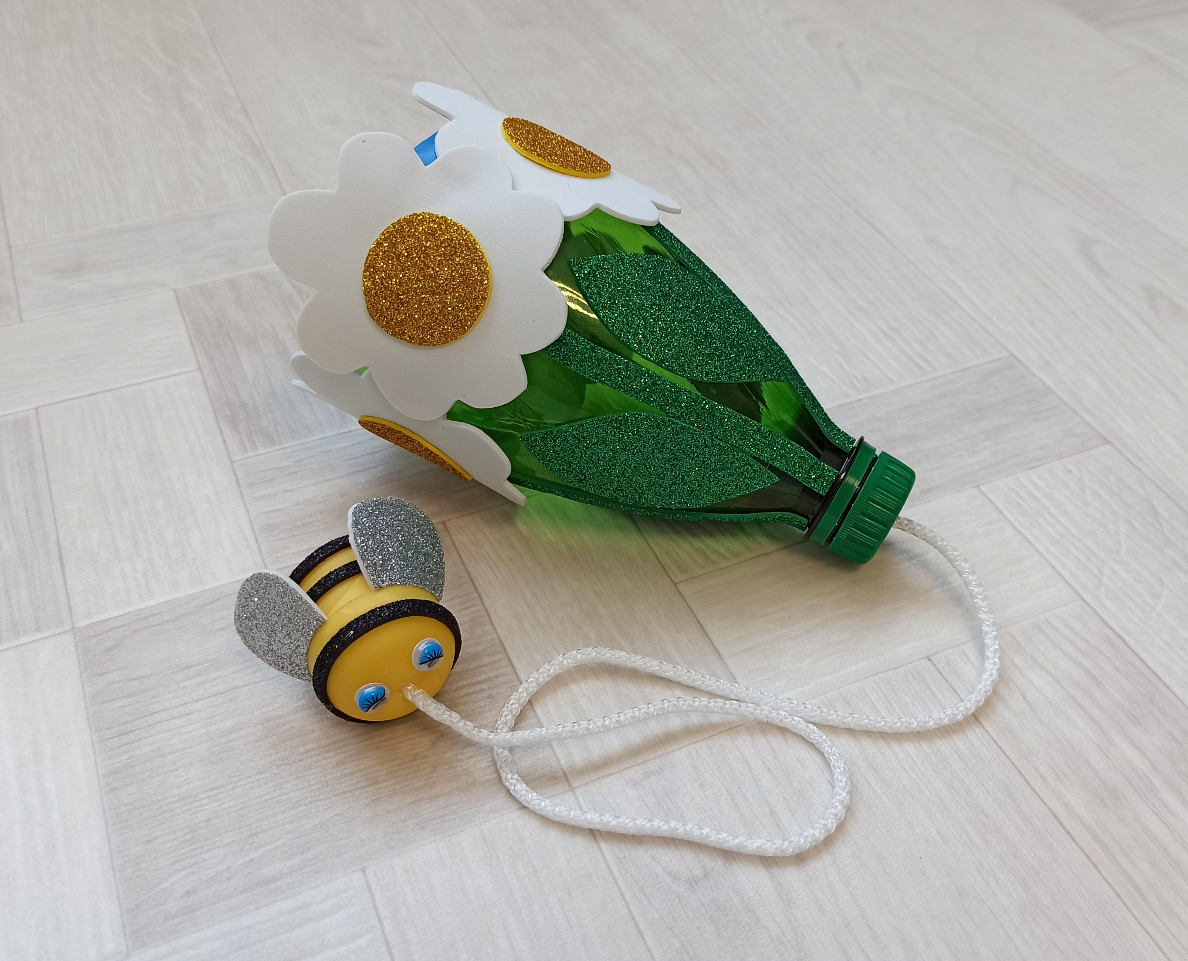 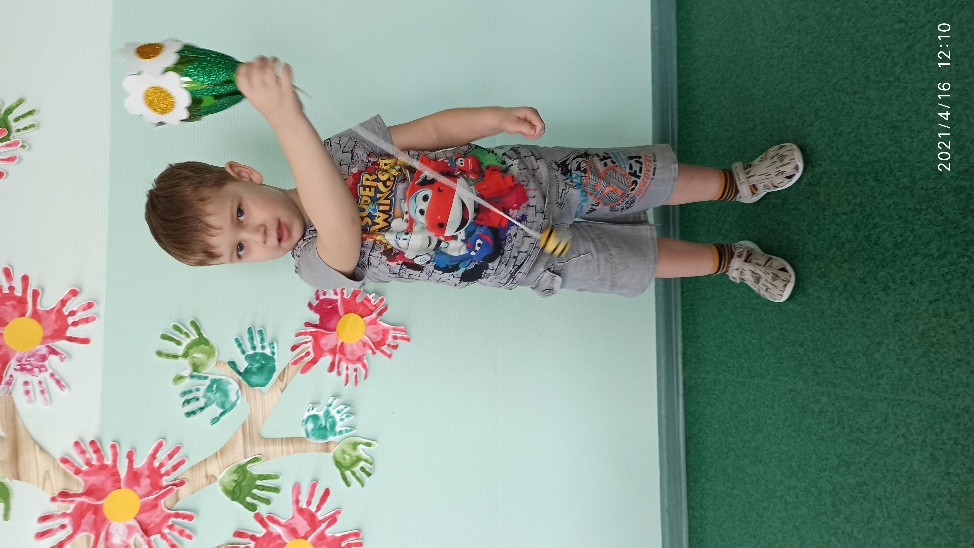 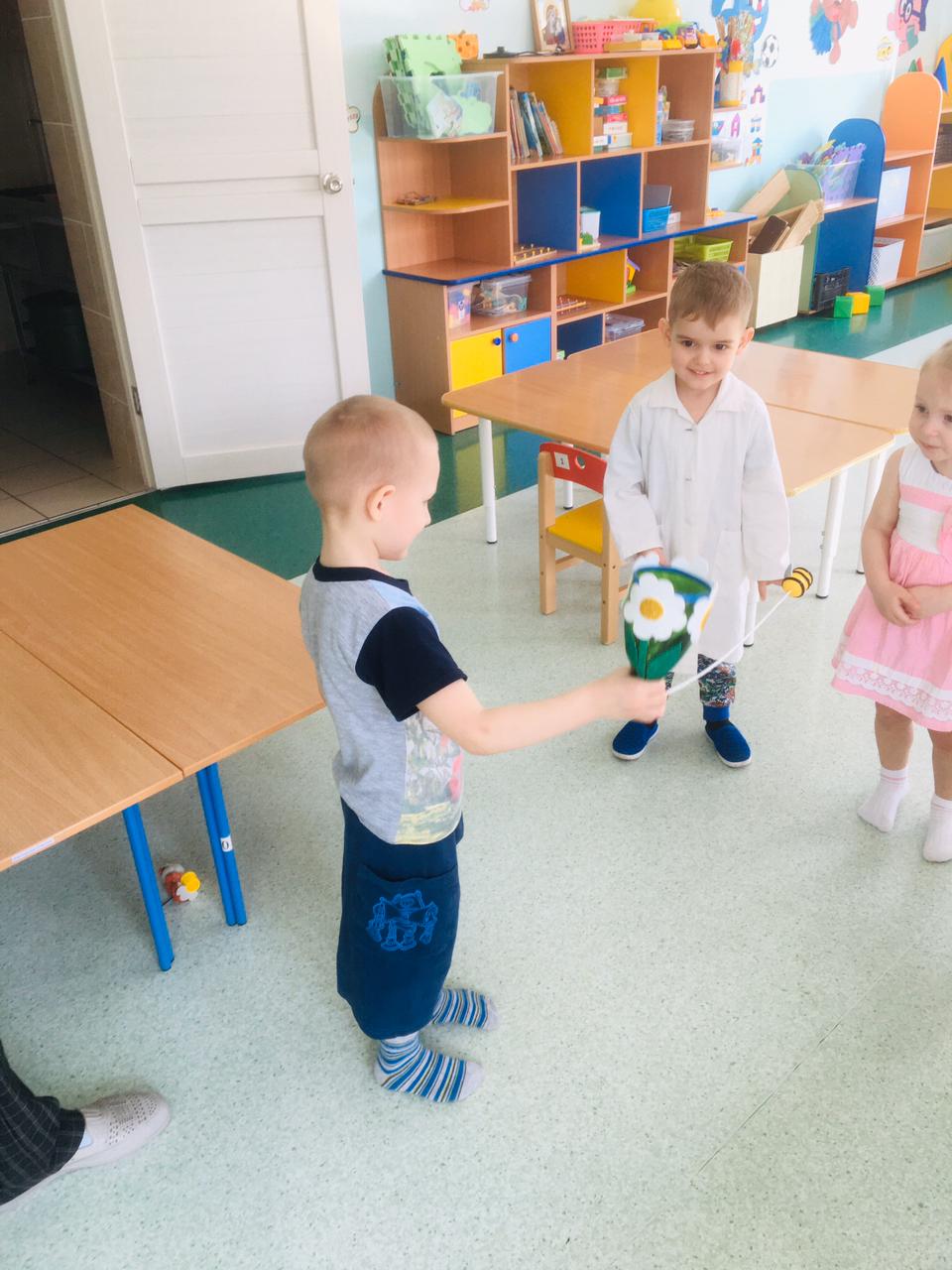 Литература:1. Бильбоке — Википедия (wikipedia.org)  2. https://www.maam.ru/detskijsad/didakticheskaja-igra-bilboke-masterklas.html 3. https://www.peremenka31.ru/5136.html   4. https://infourok.ru/tvorcheskiy-proekt-igrushka-bilboke-3565249.html 5. Значение слова БИЛЬБОКЕ. Что такое БИЛЬБОКЕ? (kartaslov.ru)